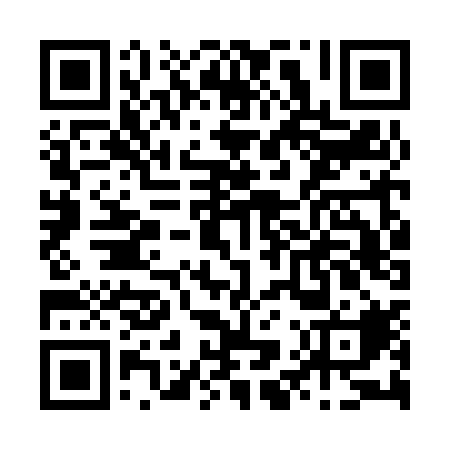 Ramadan times for Geneva, Geneva, SwitzerlandMon 11 Mar 2024 - Wed 10 Apr 2024High Latitude Method: Angle Based RulePrayer Calculation Method: Muslim World LeagueAsar Calculation Method: HanafiPrayer times provided by https://www.salahtimes.comDateDayFajrSuhurSunriseDhuhrAsrIftarMaghribIsha11Mon5:155:156:5512:454:466:366:368:1012Tue5:135:136:5312:454:476:386:388:1213Wed5:115:116:5112:454:486:396:398:1314Thu5:095:096:4912:444:506:406:408:1515Fri5:075:076:4812:444:516:426:428:1616Sat5:055:056:4612:444:526:436:438:1817Sun5:035:036:4412:444:536:446:448:1918Mon5:015:016:4212:434:546:466:468:2119Tue4:594:596:4012:434:556:476:478:2220Wed4:574:576:3812:434:566:486:488:2421Thu4:544:546:3612:424:576:506:508:2522Fri4:524:526:3412:424:586:516:518:2723Sat4:504:506:3212:424:596:536:538:2824Sun4:484:486:3012:425:006:546:548:3025Mon4:464:466:2812:415:016:556:558:3126Tue4:444:446:2612:415:026:576:578:3327Wed4:414:416:2412:415:036:586:588:3528Thu4:394:396:2212:405:046:596:598:3629Fri4:374:376:2012:405:057:017:018:3830Sat4:354:356:1812:405:067:027:028:3931Sun5:325:327:161:396:078:038:039:411Mon5:305:307:151:396:088:058:059:432Tue5:285:287:131:396:098:068:069:443Wed5:255:257:111:396:108:078:079:464Thu5:235:237:091:386:118:098:099:485Fri5:215:217:071:386:128:108:109:496Sat5:195:197:051:386:138:118:119:517Sun5:165:167:031:376:148:138:139:538Mon5:145:147:011:376:158:148:149:559Tue5:125:126:591:376:158:158:159:5610Wed5:095:096:571:376:168:178:179:58